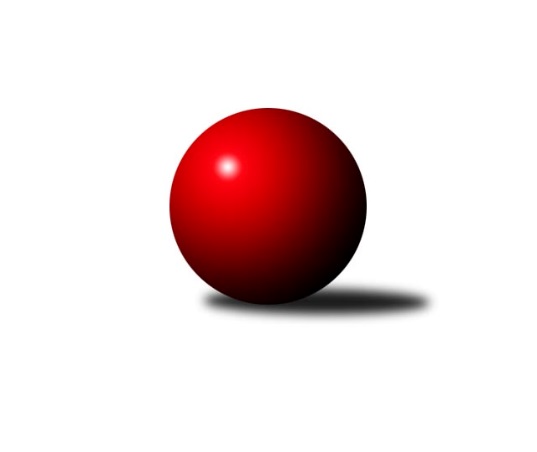 Č.2Ročník 2022/2023	2.10.2022Nejlepšího výkonu v tomto kole: 3051 dosáhlo družstvo: TJ Sokol Plzeň V BSdružený Přebor Plzeňska 2022/2023Výsledky 2. kolaSouhrnný přehled výsledků:TJ Slavoj Plzeň D	- CB Dobřany C	6:2	2955:2893	13.0:11.0	26.9.TJ Baník Stříbro B	- SKK Rokycany D	6:2	2962:2757	16.5:7.5	26.9.SK Škoda VS Plzeň C	- TJ Přeštice A	4:4	2713:2415	12.0:12.0	26.9.TJ Dobřany C	- TJ Baník Stříbro C	6:2	2448:2428	16.0:8.0	26.9.TJ Sokol Plzeň V B	- TJ Slavoj Plzeň C		dohrávka		5.12.TJ Dobřany C	- TJ Přeštice A	1:7	2284:2407	9.0:15.0	30.9.Tabulka družstev:	1.	TJ Přeštice A	3	2	1	0	17.0 : 7.0 	39.5 : 32.5 	 2454	5	2.	TJ Dobřany C	3	2	0	1	13.0 : 11.0 	40.5 : 31.5 	 2567	4	3.	SKK Rokycany D	2	1	0	1	9.0 : 7.0 	27.0 : 21.0 	 2961	2	4.	TJ Baník Stříbro C	2	1	0	1	9.0 : 7.0 	23.0 : 25.0 	 2714	2	5.	TJ Baník Stříbro B	2	1	0	1	8.0 : 8.0 	28.0 : 20.0 	 2718	2	6.	CB Dobřany C	2	1	0	1	7.0 : 9.0 	26.0 : 22.0 	 3040	2	7.	TJ Slavoj Plzeň D	2	1	0	1	7.0 : 9.0 	17.5 : 30.5 	 2834	2	8.	SK Škoda VS Plzeň C	2	0	1	1	5.0 : 11.0 	21.0 : 27.0 	 2712	1	9.	TJ Sokol Plzeň V B	0	0	0	0	0.0 : 0.0 	0.0 : 0.0 	 0	0	10.	TJ Sokol Plzeň V C	1	0	0	1	3.0 : 5.0 	9.0 : 15.0 	 3026	0	11.	TJ Slavoj Plzeň C	1	0	0	1	2.0 : 6.0 	8.5 : 15.5 	 2632	0Podrobné výsledky kola:	 TJ Slavoj Plzeň D	2955	6:2	2893	CB Dobřany C	Jakub Kovářík	122 	 128 	 146 	128	524 	 3:1 	 475 	 132	121 	 117	105	Kamila Novotná	Rudolf Březina	129 	 107 	 106 	95	437 	 0:4 	 542 	 142	133 	 138	129	Josef Fišer	Alexander Kalas	111 	 112 	 148 	112	483 	 2:2 	 472 	 139	118 	 113	102	Zdeňka Nová	Jáchym Kaas	107 	 132 	 130 	118	487 	 1:3 	 507 	 126	113 	 139	129	Ondřej Musil	David Vincze	127 	 144 	 140 	137	548 	 4:0 	 432 	 108	140 	 99	85	Zdeněk Eichler	Filip Rataj	119 	 124 	 118 	115	476 	 3:1 	 465 	 109	109 	 112	135	Milan Šimekrozhodčí: Jakub KováříkNejlepší výkon utkání: 548 - David Vincze	 TJ Baník Stříbro B	2962	6:2	2757	SKK Rokycany D	Karel Smrž	118 	 134 	 125 	117	494 	 1:3 	 548 	 144	146 	 144	114	Jiří Vavřička	Michal Duchek	134 	 117 	 117 	125	493 	 1.5:2.5 	 498 	 125	124 	 124	125	David Wohlmuth	Václav Dubec	130 	 135 	 138 	114	517 	 4:0 	 439 	 128	97 	 115	99	Andrea Pytlíková	Milan Vlček	114 	 120 	 130 	107	471 	 4:0 	 333 	 84	64 	 85	100	Alena Nekulová	Stanislav Zoubek	128 	 107 	 121 	113	469 	 3:1 	 429 	 127	112 	 103	87	Michal Pilař	Zuzana Záveská	131 	 129 	 126 	132	518 	 3:1 	 510 	 105	128 	 117	160	Petr Bohuslavrozhodčí: Václav DubecNejlepší výkon utkání: 548 - Jiří Vavřička	 SK Škoda VS Plzeň C	2713	4:4	2415	TJ Přeštice A	Václava Flaišhanzová	129 	 122 	 112 	112	475 	 3:1 	 451 	 126	101 	 105	119	Josef Michal	Petr Zíka	106 	 112 	 115 	111	444 	 2:2 	 459 	 133	111 	 101	114	Jaroslav Zavadil	Kryštof Majner	107 	 78 	 119 	111	415 	 0:4 	 522 	 113	137 	 135	137	Miroslav Šteffl	Karel Jindra	108 	 110 	 105 	112	435 	 1:3 	 484 	 115	134 	 126	109	Roman Janota	Jiří Hebr	130 	 96 	 123 	105	454 	 2:2 	 499 	 114	130 	 121	134	Milan Kubát	Zdeněk Weigl	146 	 125 	 117 	102	490 	 4:0 	 0 	 	0 	 0		nikdo nenastoupilrozhodčí: Miloslav KolaříkNejlepší výkon utkání: 522 - Miroslav Šteffl	 TJ Dobřany C	2448	6:2	2428	TJ Baník Stříbro C	Václav Štych	138 	 52 	 141 	35	366 	 1:3 	 419 	 137	62 	 158	62	Vladimír Šraga	Petr Sloup	153 	 87 	 125 	36	401 	 1:3 	 476 	 155	80 	 154	87	David Junek	Petr Trdlička	138 	 68 	 145 	61	412 	 3:1 	 385 	 147	40 	 144	54	Martin Andrš	Milan Gleissner	133 	 79 	 143 	59	414 	 3:1 	 406 	 157	53 	 142	54	Miroslav Hrad	Jiří Jelínek	148 	 63 	 134 	71	416 	 4:0 	 347 	 147	35 	 112	53	Petr Beneš	Martin Krištof	150 	 72 	 147 	70	439 	 4:0 	 395 	 139	70 	 127	59	Pavel Spisarrozhodčí: Martin KrištofNejlepší výkon utkání: 476 - David Junek	 TJ Dobřany C	2284	1:7	2407	TJ Přeštice A	Jiří Jelínek	149 	 70 	 135 	63	417 	 1:3 	 441 	 146	72 	 145	78	Milan Kubát	Jan Mertl	127 	 72 	 125 	44	368 	 0.5:3.5 	 435 	 144	72 	 158	61	Roman Janota	Martin Krištof	143 	 72 	 135 	45	395 	 4:0 	 338 	 135	41 	 127	35	Josef Michal	Milan Gleissner	142 	 43 	 139 	53	377 	 0:4 	 412 	 149	53 	 147	63	Miroslav Šteffl	Petr Trdlička	107 	 53 	 122 	49	331 	 1.5:2.5 	 383 	 155	53 	 140	35	Josef Hora	Petr Sloup	144 	 62 	 128 	62	396 	 2:2 	 398 	 142	61 	 132	63	Zbyněk Hirschlrozhodčí: Martin KrištofNejlepší výkon utkání: 441 - Milan KubátPořadí jednotlivců:	jméno hráče	družstvo	celkem	plné	dorážka	chyby	poměr kuž.	Maximum	1.	Karel Konvář 	TJ Sokol Plzeň V C	556.00	365.0	191.0	9.0	1/1	(556)	2.	Pavel Kučera 	TJ Sokol Plzeň V C	546.00	355.0	191.0	7.0	1/1	(546)	3.	Zuzana Záveská 	TJ Baník Stříbro B	544.60	381.3	163.3	4.2	2/2	(571.2)	4.	David Junek 	TJ Baník Stříbro C	544.10	365.9	178.2	4.7	2/2	(571.2)	5.	Jiří Vavřička 	SKK Rokycany D	543.50	375.0	168.5	8.5	2/2	(548)	6.	Vladimír Šraga 	TJ Baník Stříbro C	533.40	358.0	175.4	6.6	2/2	(564)	7.	Jan Valdman 	TJ Sokol Plzeň V C	531.00	377.0	154.0	13.0	1/1	(531)	8.	Milan Šimek 	CB Dobřany C	522.00	348.5	173.5	7.0	2/2	(579)	9.	Karel Mašek 	TJ Slavoj Plzeň C	519.00	355.0	164.0	7.0	1/1	(519)	10.	Miroslav Šteffl 	TJ Přeštice A	516.40	352.6	163.8	9.9	3/3	(532.8)	11.	Ondřej Musil 	CB Dobřany C	514.50	356.5	158.0	8.5	2/2	(522)	12.	Jakub Kovářík 	TJ Slavoj Plzeň D	514.50	359.0	155.5	8.5	2/2	(524)	13.	David Wohlmuth 	SKK Rokycany D	513.00	350.0	163.0	9.0	2/2	(528)	14.	Roman Janota 	TJ Přeštice A	509.73	352.8	156.9	6.6	3/3	(523.2)	15.	Petr Bohuslav 	SKK Rokycany D	507.50	351.5	156.0	10.5	2/2	(510)	16.	Zdeňka Nová 	CB Dobřany C	506.50	348.5	158.0	9.5	2/2	(541)	17.	Milan Kubát 	TJ Přeštice A	504.73	348.0	156.7	10.4	3/3	(529.2)	18.	Václav Dubec 	TJ Baník Stříbro B	496.10	350.5	145.6	11.6	2/2	(517)	19.	Martin Krištof 	TJ Dobřany C	493.20	336.0	157.2	5.3	2/2	(526.8)	20.	Michal Pilař 	SKK Rokycany D	493.00	346.0	147.0	16.0	2/2	(557)	21.	Zbyněk Hirschl 	TJ Přeštice A	492.60	339.6	153.0	6.0	2/3	(507.6)	22.	Zdeněk Weigl 	SK Škoda VS Plzeň C	492.00	340.0	152.0	7.0	2/2	(494)	23.	Josef Hora 	TJ Přeštice A	484.20	351.6	132.6	12.0	2/3	(508.8)	24.	Michal Duchek 	TJ Baník Stříbro B	481.70	339.1	142.6	8.0	2/2	(493)	25.	Filip Rataj 	TJ Slavoj Plzeň D	479.00	333.5	145.5	13.0	2/2	(482)	26.	Zdeněk Eichler 	CB Dobřany C	477.00	348.5	128.5	17.0	2/2	(522)	27.	Milan Vlček 	TJ Baník Stříbro B	476.70	335.1	141.6	12.8	2/2	(482.4)	28.	Miroslav Hrad 	TJ Baník Stříbro C	476.60	346.9	129.7	14.4	2/2	(487.2)	29.	Stanislav Zoubek 	TJ Baník Stříbro B	474.50	342.1	132.4	11.9	2/2	(480)	30.	Martin Andrš 	TJ Baník Stříbro C	471.50	347.1	124.4	12.1	2/2	(481)	31.	Petr Sloup 	TJ Dobřany C	471.10	334.0	137.1	13.6	2/2	(481.2)	32.	Jiří Karlík 	TJ Sokol Plzeň V C	470.00	342.0	128.0	19.0	1/1	(470)	33.	Pavel Spisar 	TJ Baník Stříbro C	467.00	325.1	141.9	11.8	2/2	(474)	34.	Oldřich Lohr 	TJ Sokol Plzeň V C	467.00	334.0	133.0	11.0	1/1	(467)	35.	Jiří Jelínek 	TJ Dobřany C	465.40	312.3	153.1	7.6	2/2	(500.4)	36.	Petr Beneš 	TJ Baník Stříbro C	464.20	330.4	133.8	14.2	2/2	(512)	37.	Václav Štych 	TJ Dobřany C	462.10	337.4	124.7	11.0	2/2	(485)	38.	Petr Trdlička 	TJ Dobřany C	460.90	320.6	140.3	8.8	2/2	(494.4)	39.	Alexander Kalas 	TJ Slavoj Plzeň D	449.00	317.0	132.0	15.0	2/2	(483)	40.	Václava Flaišhanzová 	SK Škoda VS Plzeň C	447.50	311.0	136.5	16.5	2/2	(475)	41.	Jan Kraus 	TJ Slavoj Plzeň C	447.00	332.0	115.0	20.0	1/1	(447)	42.	Kryštof Majner 	SK Škoda VS Plzeň C	439.00	307.5	131.5	15.5	2/2	(463)	43.	Petr Zíka 	SK Škoda VS Plzeň C	435.00	315.0	120.0	18.0	2/2	(444)	44.	Karel Jindra 	SK Škoda VS Plzeň C	434.50	304.5	130.0	13.5	2/2	(435)	45.	Jan Mertl 	TJ Dobřany C	433.30	307.7	125.6	17.6	2/2	(441.6)	46.	Josef Michal 	TJ Přeštice A	428.30	323.7	104.6	21.5	2/3	(451)	47.	Hana Hofreitrová 	TJ Slavoj Plzeň C	422.00	307.0	115.0	15.0	1/1	(422)	48.	Rudolf Březina 	TJ Slavoj Plzeň D	414.00	310.0	104.0	22.5	2/2	(437)	49.	Jaromír Kotas 	TJ Slavoj Plzeň C	412.00	307.0	105.0	18.0	1/1	(412)	50.	Jaroslav Honsa 	TJ Slavoj Plzeň C	406.00	271.0	135.0	13.0	1/1	(406)		David Vincze 	TJ Slavoj Plzeň D	548.00	368.0	180.0	8.0	1/2	(548)		Josef Fišer 	CB Dobřany C	542.00	368.0	174.0	3.0	1/2	(542)		Tomáš Havel 	SKK Rokycany D	540.00	372.0	168.0	9.0	1/2	(540)		Martin Provazník 	CB Dobřany C	539.00	381.0	158.0	8.0	1/2	(539)		Jan Pešek 	TJ Slavoj Plzeň D	529.00	346.0	183.0	4.0	1/2	(529)		Lukáš Kiráľ 	SKK Rokycany D	495.00	352.0	143.0	15.0	1/2	(495)		Karel Smrž 	TJ Baník Stříbro B	494.00	320.0	174.0	8.0	1/2	(494)		Jiří Hůrka 	TJ Baník Stříbro B	488.40	339.6	148.8	10.8	1/2	(488.4)		Karel Vavřička 	TJ Přeštice A	488.40	363.6	124.8	10.8	1/3	(488.4)		Jáchym Kaas 	TJ Slavoj Plzeň D	487.00	338.0	149.0	8.0	1/2	(487)		Vendula Blechová 	CB Dobřany C	483.00	349.0	134.0	13.0	1/2	(483)		Kamila Novotná 	CB Dobřany C	475.00	336.0	139.0	7.0	1/2	(475)		Milan Gleissner 	TJ Dobřany C	474.60	334.2	140.4	15.0	1/2	(496.8)		Karel Majner 	SK Škoda VS Plzeň C	474.00	344.0	130.0	13.0	1/2	(474)		Jaroslav Zavadil 	TJ Přeštice A	459.00	303.0	156.0	9.0	1/3	(459)		Jiří Hebr 	SK Škoda VS Plzeň C	454.00	312.0	142.0	10.0	1/2	(454)		Andrea Pytlíková 	SKK Rokycany D	439.00	312.0	127.0	16.0	1/2	(439)		Alena Nekulová 	SKK Rokycany D	333.00	257.0	76.0	31.0	1/2	(333)Sportovně technické informace:Starty náhradníků:registrační číslo	jméno a příjmení 	datum startu 	družstvo	číslo startu
Hráči dopsaní na soupisku:registrační číslo	jméno a příjmení 	datum startu 	družstvo	23163	David Vincze	26.09.2022	TJ Slavoj Plzeň D	Program dalšího kola:3. kolo3.10.2022	po	17:00	TJ Sokol Plzeň V C - TJ Slavoj Plzeň D				TJ Slavoj Plzeň C - -- volný los --	3.10.2022	po	17:00	SKK Rokycany D - SK Škoda VS Plzeň C	3.10.2022	po	17:00	CB Dobřany C - TJ Baník Stříbro B	3.10.2022	po	18:00	TJ Baník Stříbro C - TJ Sokol Plzeň V B	Nejlepší šestka kola - absolutněNejlepší šestka kola - absolutněNejlepší šestka kola - absolutněNejlepší šestka kola - absolutněNejlepší šestka kola - dle průměru kuželenNejlepší šestka kola - dle průměru kuželenNejlepší šestka kola - dle průměru kuželenNejlepší šestka kola - dle průměru kuželenNejlepší šestka kola - dle průměru kuželenPočetJménoNázev týmuVýkonPočetJménoNázev týmuPrůměr (%)Výkon1xDavid JunekStříbro C571.2*1xDavid JunekStříbro C119.94761xDavid VinczeSj. Plzeň D5481xDavid VinczeSj. Plzeň D114.985481xJiří VavřičkaSKK Rokycany D5481xJosef FišerCB Dobřany C113.725421xFrantišek VaněčekPlzeň V B5451xJiří VavřičkaSKK Rokycany D112.85481xJosef FišerCB Dobřany C5421xFrantišek VaněčekPlzeň V B112.15451xPatrik KolářPlzeň V B5352xMiroslav ŠtefflPřeštice A111.03522